Ciao di nuovo.Ponovno pozdravljeni.Pri tej uri si na YT poglejte posnetek LE PARTI DEL CORPO DEGLI ANIMALIS pomočjo posnetka ter slovarja rešite delovni list Il corpo degli animali. Posnetek dobite na spodnji povezavi.https://www.youtube.com/watch?v=Uwv6TolcV3MZa konec na YT poslušajte pesmico Furia, cavallo del west | Canzoni per bambini, ki jo dobite na spodnji povezavi.https://www.youtube.com/watch?v=l546cwrK4MAV primeru kakršnih koli težav me lahko kontaktirate preko šolskega e-maila, kamor mi tudi pošljite rešene delovne liste.Lep pozdrav,Andrejka RepičLE PARTI DEL CORPO DEGLI ANIMALII) Poveži besedo z ustreznim delom telesa ene živali, ne vseh. 
    Če slika ni dovolj nazorna, lahko zraven besede napišeš tudi slovenski prevod.               LA CODA      LA CRINIERA        IL MUSO          LE ORECCHIE
          I BAFFI                                                                             IL PROBOSCIDE (NASO LUNGO)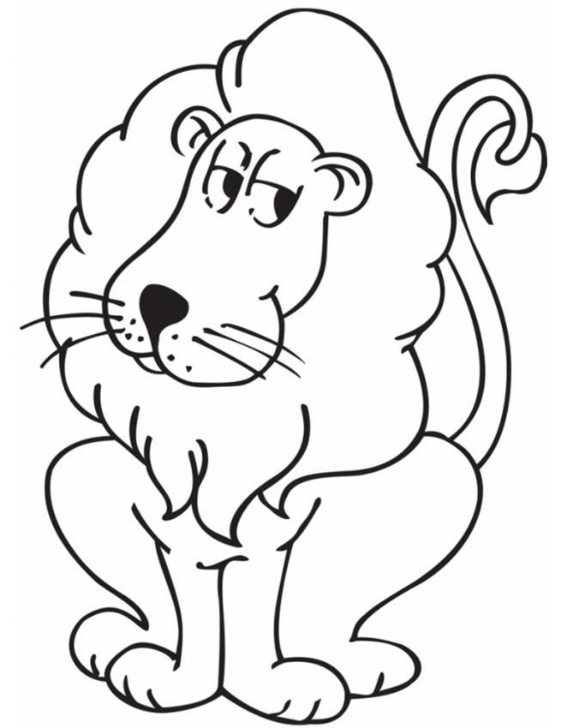 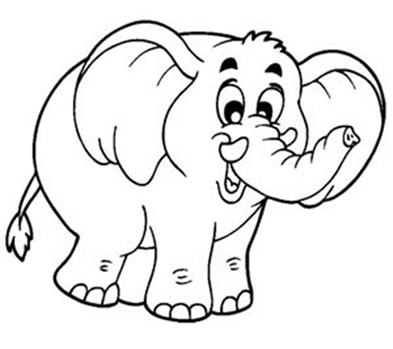                IL PELO         LE ZAMPE            GLI OCCHI               LE BRANCHIE          LE PINNE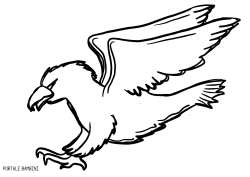 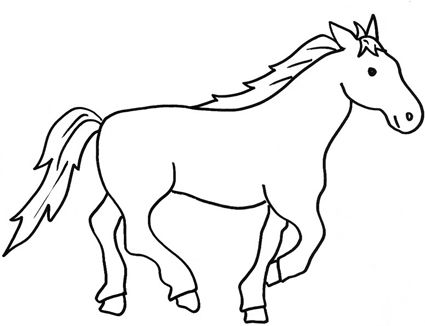 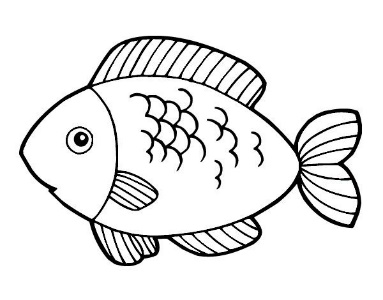             IL BECCO          GLI ARTIGLI              LE SCAGLIE (le squame)          GLI ZOCCOLI